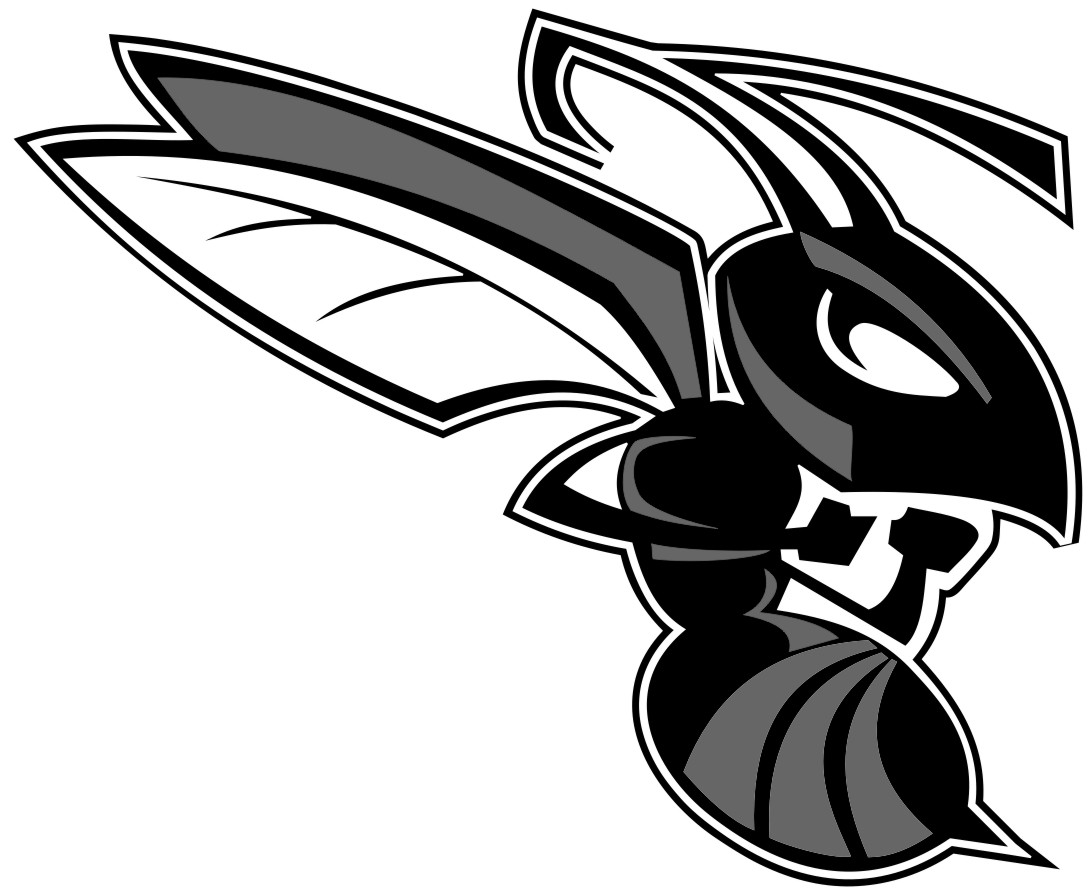 REQUIRED COURSES: Choose 1 from each department, total of 6REQUIRED COURSES: Choose 1 from each department, total of 6COURSE CODE:ENGLISH 10: CREATIVE WRITING MCTWR10--BENGLISH 10: SPOKEN LANGUAGEMEFSL10--SENGLISH 10: NEW MEDIAMNMD-10--BFOUNDATIONS OF MATH AND PRE-CALCULUS 10MFMP-10--SWORKPLACE MATHEMATICS 10MWPM-10--SPHYSICAL AND HEALTH EDUCATION 10MPHED10--SPHYSICAL AND HEALTH EDUCATION 10: FOR BANDMPHED10--Y-BANDPHYSICAL AND HEALTH EDUCATION 10: LEADERSHIPMPHED10--S-LDSSCIENCE 10MSC--10--SSOCIAL STUDIES 10MSS--10--SCAREER LIFE EDUCATION 10MCLE-10--SELECTIVES: Choose 2. If you chose PE for Band above, choose only 1.ELECTIVES: Choose 2. If you chose PE for Band above, choose only 1.ELECTIVES: Choose 2. If you chose PE for Band above, choose only 1.BUSINESS EDUCATION:BUSINESS EDUCATION:COURSE CODE:ACCOUNTING 11MAC--11--SAPPLICATION FOR DESIGN 10 - formerly computer studiesMCSTU10--SAPPLICATION FOR DESIGN 11 – formerly computer programmingMCMPR11—S9ENTREPRENEURSHIP AND MARKETING 10MADEM10--SMARKETING & PROMOTIONS 11MMAP-11--SFINE ARTS:FINE ARTS:COURSE CODE:DANCE: BHANGRA 10MDNC-10—S-BHDANCE: OPEN 10MDNTP10--S-ODANCE: BREAK 10MDNTP10--S-BRDANCE: HIP HOP 10MDNTP10--S-HDRAMA 10MDRM-10--SMEDIA ARTS 10MVAM-10--SMUSIC: CONCERT BAND 10 (will be selected for you with PE Band)MMUCB10--YMUSIC: GUITAR 10MMUGT10--SVISUAL ARTS: ART STUDIO 10MVAST10--SVISUAL ARTS: PHOTOGRAPHY 10MVAPH10--SHOME ECONOMICS:HOME ECONOMICS:COURSE CODE:FOOD STUDIES 10MFOOD10--SFOOD STUDIES 11MFOOD11--SFAMILY AND SOCIETY 10MFAMS10--SMODERN LANGUAGES:MODERN LANGUAGES:FRENCH 10MFR--10--SPUNJABI 10MPUN-10--SSPANISH 10MSP--10--SINTRODUCTORY SPANISH 11MBSP-11--STECHNOLOGY EDUCATION:TECHNOLOGY EDUCATION:COURSE CODE:AUTO TECHNOLOGY 11MTAUT11--SELECTRONICS AND ROBOTICS 10 (PRE-ENGINEERING)MTEAR10--SPOWER TECHNOLOGY 10MTPOW10--SSKILLS EXPLORATION 10MSTX-0AFHSWOODWORK 11MWWK-11--SWOODWORK 10MWWK-10--SOPTIONAL COURSES OUTSIDE SCHOOL DAY (X BLOCK):OPTIONAL COURSES OUTSIDE SCHOOL DAY (X BLOCK):COURSE CODE:DRAMA: THEATRE COMPANY 10 YEARLONGMDRTC10--F-XMUSIC: JAZZ BAND 10 YEARLONGMMUJB10--F-XATHLETIC LEADERSHIP 10 YEARLONGRECREATION LEADERSHIP 10 YEARLONGYIPS-0B--F-X-LEADALTERNATES: (choose and write 2 extra electives)ALTERNATES: (choose and write 2 extra electives)COURSE CODE: